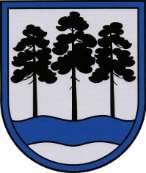 OGRES  NOVADA  PAŠVALDĪBAReģ.Nr.90000024455, Brīvības iela 33, Ogre, Ogres nov., LV-5001tālrunis 65071160, e-pasts: ogredome@ogresnovads.lv, www.ogresnovads.lv PAŠVALDĪBAS DOMES SĒDES PROTOKOLA IZRAKSTS10.Par Ogres novada pašvaldības Vispārējā tipa pansionāta “Madliena” maksas pakalpojumu un ēdināšanas pakalpojumu izcenojumu apstiprināšanuIzskatot Ogres novada pašvaldībā (turpmāk – Pašvaldība) saņemto Vispārējā tipa pansionāta “Madliena” 2022.gada 6.decembra iesniegumu Nr. 1-8/123 “Par uzturēšanās maksu Vispārējā tipa pansionātā “Madliena”” (reģistrēts Pašvaldībā 2022.gada 6.decembrī ar Nr. 2-4.1/5966) par nepieciešamību pārskatīt maksas pakalpojumu izcenojumus, kā arī ņemot vērā Ogres novada pašvaldības Maksas pakalpojumu izcenojumu aprēķinu un atlīdzības noteikšanas komisijas 2022. gada 16.decembra sēdes protokolu Nr.13 un pamatojoties uz Pašvaldību likuma 10. panta pirmās daļas 21. punktu, Sociālo pakalpojumu un sociālās palīdzības likuma 8.panta pirmo daļu (klienta vai viņa apgādnieka pienākums ir samaksāt par saņemtajiem sociālās aprūpes pakalpojumiem), Vispārējā tipa pansionāta “Madliena” nolikuma 1.1 punktu (pansionāts ir Ogres novada pašvaldības domes Sociālo un veselibas jautājumu komitejas pārraudzībā esoša iestāde ilgstošas sociālās aprūpes iestāde, kas sniedz ilgstošas sociālās aprūpes un sociālās rehabilitācijas pakalpojumus pensijas vecuma personām un pilngadīgām personām ar invaliditāti ar fiziska rakstura traucējumiem) un 2.3.4 punktu (sniegt maksas pakalpojumus un veikt saimniecisko darbību sociālo pakalpojumu, sociālās rehabilitācijas un veselības aprūpes jomā, klientu uzturēšanās maksas apmēru apstiprinot Pašvaldības domē),balsojot: ar 23 balsīm "Par" (Andris Krauja, Artūrs Mangulis, Atvars Lakstīgala, Dace Kļaviņa, Dace Māliņa, Dace Veiliņa, Dainis Širovs, Dzirkstīte Žindiga, Edgars Gribusts, Egils Helmanis, Gints Sīviņš, Ilmārs Zemnieks, Indulis Trapiņš, Jānis Iklāvs, Jānis Kaijaks, Jānis Lūsis, Jānis Siliņš, Kaspars Bramanis, Pāvels Kotāns, Raivis Ūzuls, Rūdolfs Kudļa, Toms Āboltiņš, Valentīns Špēlis), "Pret" – nav, "Atturas" – nav, Ogres novada pašvaldības dome NOLEMJ:Apstiprināt šādus Vispārējā tipa pansionāta “Madliena” maksas pakalpojumu izcenojumus: uzturēšanās maksa Vispārējā tipa pansionātā “Madliena” – 30,00 EUR (trīsdesmit euro) diennaktī; uzturēšanās maksa Vispārējā tipa pansionātā “Madliena” paaugstināta komforta vienvietīgā istabā – 33,00 EUR (trīsdesmit trīs  euro) diennaktī; maksa par mikroautobusa Renault Trafic izmantošanu – 22,00 EUR (divdesmit divi euro) par vienu stundu pašvaldības autonomo funkciju veikšanai; maksa par ēdināšanas pakalpojumu Vispārējā tipa pansionāta “Madliena” darbiniekiem -  2,40 EUR (divi euro un 40 centi) par vienu ēdienreizi.Noteikt, ka Ogres novada pašvaldības Vispārējā tipa pansionāta “Madliena” maksas pakalpojumu un ēdināšanas pakalpojumu izcenojums stājas spēkā 2023.gada 1.martā.Noteikt, ka Ogres novada pašvaldības domes 2022.gada 31.marta lēmums “Par vispārējā tipa pansionāta “Madliena” maksas pakalpojumu un ēdināšanas pakalpojumu izcenojumu apstiprināšanu” (protokols Nr.80; 81.) zaudē spēku 2023.gada 28.februārī.Kontroli par lēmuma izpildi uzdot Ogres novada pašvaldības izpilddirektoram.(Sēdes vadītāja,domes priekšsēdētāja E.Helmaņa paraksts)Ogrē, Brīvības ielā 33Nr.1 2023. gada 27.janvārī 